Publicado en Madrid el 27/06/2017 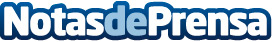 DHL asesora sobre e-commerce internacional en la feria IMEX de ValenciaDHL Express protagonizará una conferencia sobre e-commerce internacional para las empresas valencianas y ofrecerá charlas sobre aduanas y comercio online, en su propio standDatos de contacto:Noelia Perlacia915191005Nota de prensa publicada en: https://www.notasdeprensa.es/dhl-asesora-sobre-e-commerce-internacional-en Categorias: Finanzas Marketing Valencia Emprendedores Logística Eventos Consumo http://www.notasdeprensa.es